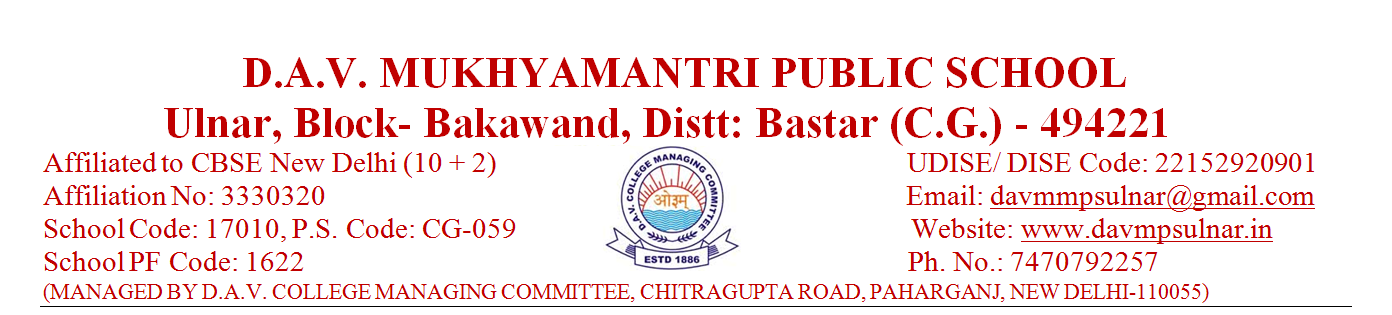 DAV Mukhyamantri Public School, UlnarCBSE Result of Sr. Secondary Examination 2022-23     Principal     DAV Mukhyamantri Public School, UlnarDAV Mukhyamantri Public School, UlnarCBSE Result of Secondary Examination 2022-23     Principal     DAV Mukhyamantri Public School, UlnarS. no.Name of SchoolDistrictClassNo of StudentsNo of StudentsNo of StudentsNo of StudentsPass %DivisionDivisionDivisionSchool Topper Stream wise %No. of 90 % and aboveOverall QPI.S. no.Name of SchoolDistrictClassAppearedPassedFailedCompartmentPass %1st2nd3rdSchool Topper Stream wise %No. of 90 % and aboveOverall QPI.01DAV Mukhyamantri Public School, UlnarBastar12th1502100313020000Varsha Sinha 61.8 (Science)0045.89%S. no.Name of SchoolDistrictClassNo of StudentsNo of StudentsNo of StudentsNo of StudentsPass %DivisionDivisionDivisionSchool Topper Stream wise %No. of 90 % and aboveOverall QPI.S. no.Name of SchoolDistrictClassAppearedPassedFailedCompartmentPass %1st2nd3rdSchool Topper Stream wise %No. of 90 % and aboveOverall QPI.01DAV Mukhyamantri Public School, UlnarBastar10th1705021029.41010202Kirti Sori 600040.11%